
Pauta de Evaluación Línea de tiempo El mundo y yoNombre: ______________________________________________________________    Curso 3° _____            Fecha:       /     /  Línea del tiempo historia Universal siglo XXTabla de especificaciones: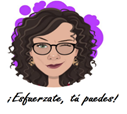 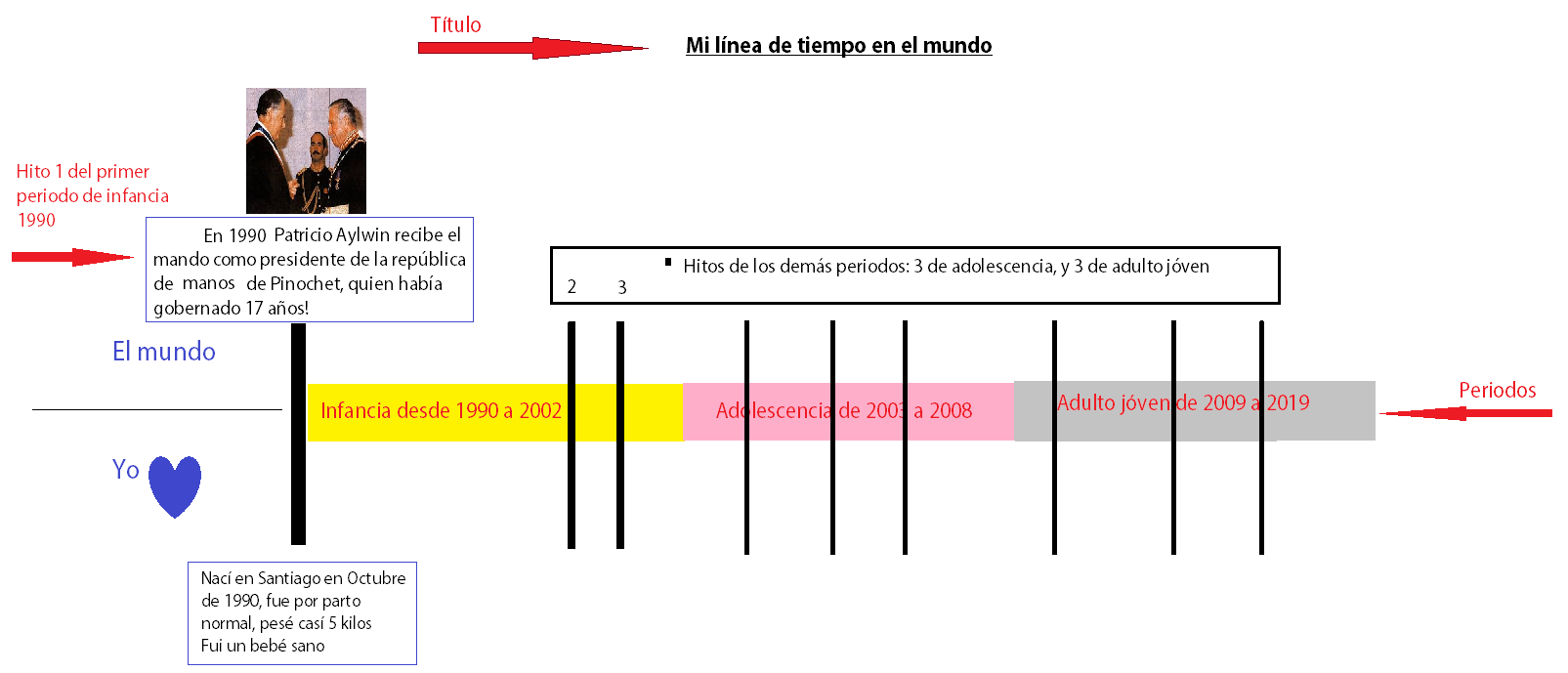 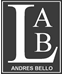 Liceo Andrés Bello A-94Departamento de HumanidadesAsignatura y nivel: Electivo 3°MedioComprensión histórica del presenteProfesora: Patricia GalleguillosObjetivo: Analizar y reflexionar en torno al concepto de historia reciente y su delimitación temporal, considerando las diversas miradas historiográficas que existen sobre este. Reconociendo las preguntas con la que la historia reciente se aproxima a los hechos y procesos históricos que busca explicar, para comprender cómo este periodo de estudio los incluye a ellos mismos como sujetos históricos.Tiempo: Esto dependerá de la comprensión lectora del estudiante, pues debe leer el ppt adjunto y realizar la actividad. Pero se presume que es un trabajo que no lleva más allá de 06 horas de trabajo, dividido en lectura de ppt, visualización de vídeo explicativo, y creación de su línea de tiempo.Instrucciones: Deberás realizar una línea de tiempo de tu vida que se entrelace con hechos ocurridos en la historia reciente de Chile o del mundo. Para eso deberás investigar hechos ocurridos desde tu nacimiento en adelante, y seleccionar los que te parezcan mejores. Puedes consultarle a un adulto también, para que te ayude a pensar, y de paso también proponle que piense qué cosas pasaron cuando él era niño, o joven, etc. Para la confección de tu línea debes guiarte de la siguiente pauta.ContenidoPuntajePuntaje Obtenido1. Presenta título original de la línea del tiempo12. Presenta tres periodos de su vida de forma definida, poniendo los años correspondientes63. Menciona con fecha y describe tres hechos ocurridos en el primer periodo de su vida, con un paralelo a la historia de Chile o mundial que le haya afectado o impresionado, acompañado de una fotografía o imagen.94. Menciona con fecha y describe tres hechos ocurridos en el segundo periodo de su vida, con un paralelo a la historia de Chile o mundial que le haya afectado o impresionado, acompañado de una fotografía o imagen.95. Menciona con fecha y describe tres hechos ocurridos en el tercer periodo de su vida, con un paralelo a la historia de Chile o mundial que le haya afectado o impresionado, acompañado de una fotografía o imagen.96. El trabajo denota preocupación, está hecho con colores llamativos, tiene letra clara, ya sea en Word o escrita a mano. 47. Menciona las fuentes citadas formalmente de donde recopiló la información de los hechos paralelos98. Entrega su línea de tiempo el día viernes 22 de mayo, vía correo a las profesoras, hasta las 16.30 PM. 5Total=  52 puntos, Nota 7,0       Nota mínima = 31 puntos, Nota 4,052Observaciones:                   HabilidadÍtems Habilidades de dificultad básicaHabilidades de dificultad básicaHabilidades de dificultad básicaHabilidades de dificultad Media Habilidades de dificultad Media Habilidades de dificultad Media Habilidades de dificultad Media Habilidades de dificultad Media Habilidades de dificultad Media Habilidades de procesamiento de alto nivel Habilidades de procesamiento de alto nivel Habilidades de procesamiento de alto nivel Habilidades de procesamiento de alto nivel                    HabilidadÍtems             Recordar          Reconocer            Describir              Describir            Interpretar                 Aplicar           Comparar              Analizar                   Inferir             Sintetizar           Organizar               Evaluar                    Crear                  Ítem Ixxxxx   xxxxx